Bydgoszcz, 26 maja 2021 r.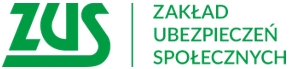 Informacja prasowaKolejne dwa tygodnie dodatkowego zasiłkuDodatkowy zasiłek opiekuńczy został wydłużony do 6 czerwca. Można z niego skorzystać m.in. 
w przypadku nagłego zamknięcia lub ograniczonego funkcjonowania placówek oświatowych zapewniających opiekę dziecku, lub dorosłej osobie niepełnosprawnej.Zasady wypłaty zasiłku nie zmieniły się. Świadczenie przysługuje ubezpieczonym rodzicom zarówno na opiekę nad dziećmi do 8 lat, jak i starszymi dziećmi z odpowiednim orzeczeniem 
o niepełnosprawności. Do zasiłku uprawnieni są również rodzice lub opiekunowie pełnoletnich osób niepełnosprawnych. Z zasiłku można skorzystać także, gdy z powodu pandemii dzieckiem nie może zająć się niania zatrudniona na umowie uaktywniającej lub opiekun dzienny- informuje Krystyna Michałek, regionalny rzecznik prasowy ZUS województwa kujawsko-pomorskiego.Wysokość dodatkowego zasiłku opiekuńczego wynosi 80 proc. wynagrodzenia. Wypłaca się go za każdy dzień, w którym sprawowana jest opieka nad dzieckiem. Świadczenie nie przysługuje wszystkim. ZUS nie wypłaci zasiłku, jeśli dziecko ma zapewnioną opiekę, np. przez drugiego 
z rodziców, który korzysta z urlopu rodzicielskiego, wychowawczego lub jest bezrobotny. Co trzeba zrobić, żeby dostać zasiłek?Aby otrzymać dodatkowy zasiłek opiekuńczy, należy złożyć u swojego pracodawcy albo zleceniodawcy oświadczenie o sprawowaniu opieki nad dzieckiem. Taki dokument jest niezbędny do wypłaty zasiłku. Wzór oświadczenia dostępny jest na stronie www.zus.pl. Osoby prowadzące własną firmę, takie oświadczenie składają w ZUS. Mogą je wysłać przez internet, za pomocą Platformy Usług Elektronicznych ZUS. Krystyna Michałekregionalny rzecznik prasowy ZUSw województwie kujawsko-pomorskim